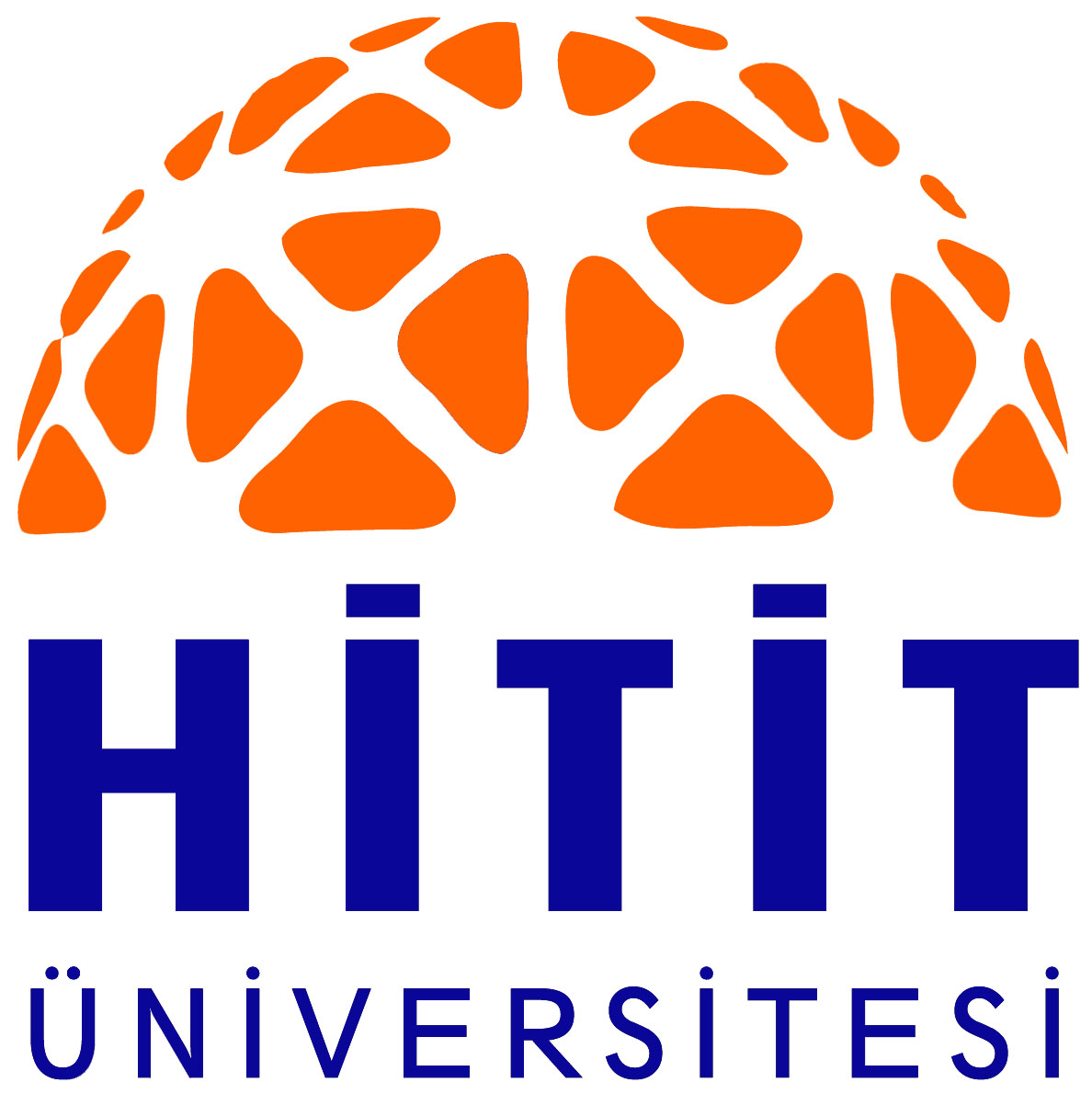 Bahar Etkinlikleri 29 Nisan - 4 Mayıs 2019SATRANÇBaşvuru FormuAdıSoyadıBirimi/ BölümüAkademik Personelİdari Personel  Öğrenci                                       İletişim BilgileriTelefonE- Posta